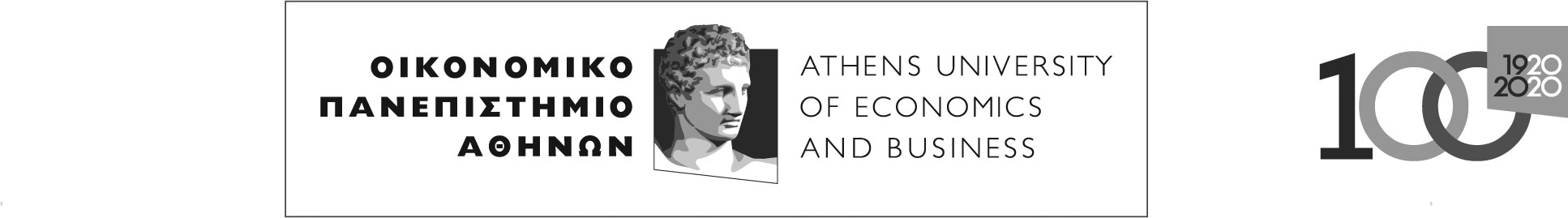 ΔΙΕΥΘΥΝΣΗ ΕΚΠΑΙΔΕΥΣΗΣΤΜΗΜΑ ΓΡΑΜΜΑΤΕΙΑΣ ΜΕΤΑΠΤΥΧΙΑΚΩΝ & ΔΙΔΑΚΤΟΡΙΚΩΝ ΣΠΟΥΔΩΝΣΧΟΛΗΣ ΔΙΟΙΚΗΣΗΣ ΕΠΙΧΕΙΡΗΣΕΩΝΕυελπίδων 47 Α & Λευκάδος 33, 113 62 Αθήνα. Tηλ.: 210 8203 614, 210 8203 622, 210 8203 865, 210 8203 67047 A Evelpidon & 33 Lefkados Street, Athens 113 62 Greece. Tel.: (+30) 210 8203 614, 622, 865, 670E-mail: postgrad_sob@aueb.gr / www.aueb.grΑΙΤΗΣΗ ΓΙΑ ΕΚΠΟΝΗΣΗ ΔΙΔΑΚΤΟΡΙΚΗΣ ΔΙΑΤΡΙΒΗΣΣΤΟ ΤΜΗΜΑ ΟΡΓΑΝΩΣΗΣ ΚΑΙ ΔΙΟΙΚΗΣΗΣ ΕΠΙΧΕΙΡΗΣΕΩΝΠΡΟΣΩΠΙΚΑ ΣΤΟΙΧΕΙΑΠΡΟΠΤΥΧΙΑΚΕΣ ΣΠΟΥΔΕΣΜΕΤΑΠΤΥΧΙΑΚΕΣ ΣΠΟΥΔΕΣΔηλώνω υπεύθυνα ότι όλα τα στοιχεία τα οποία αναφέρω στην παρούσα αίτηση είναι ακριβή και πλήρη. Επιπλέον, δηλώνω ότι έχω διαβάσει και αποδέχομαι τον Κανονισμό Διδακτορικών Σπουδών του Τμήματος Οργάνωσης & Διοίκησης Επιχειρήσεων του Ο.Π.Α.Επισυνάπτονται:Αναλυτικό βιογραφικό σημείωμα με πρόσφατη φωτογραφία.Αντίγραφο πτυχίου και αναλυτική βαθμολογία (αναγνώριση από ΔΟΑΤΑΠ, αν πρόκειται για πτυχίο ιδρύματος της αλλοδαπής).Αντίγραφο μεταπτυχιακού διπλώματος και αναλυτική βαθμολογία (αναγνώριση από ΔΟΑΤΑΠ, αν πρόκειται για μεταπτυχιακό δίπλωμα ιδρύματος της αλλοδαπής).Φωτοτυπία αστυνομικής ταυτότητας (ή διαβατηρίου).Έγγραφο στο οποίο ο υποψήφιος εξηγεί περιεκτικά το σκοπό για τον οποίο έχει αποφασίσει τη διενέργεια διδακτορικής έρευνας (statement of purpose).Αντίγραφα εργασιών που τυχόν έχουν εκπονηθεί σε προπτυχιακό και μεταπτυχιακό επίπεδο.Πιστοποιητικό άριστης γνώσης της αγγλικής γλώσσας.Συστατικές επιστολές.Έκθεση ιεραρχημένων ερευνητικών ενδιαφερόντων και προτεραιοτήτων.Προσχέδιο της διδακτορικής διατριβής.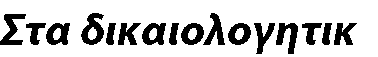 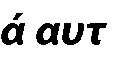 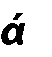 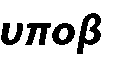 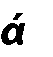 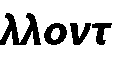 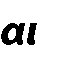 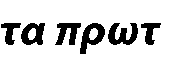 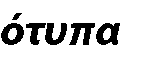 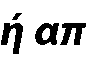 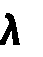 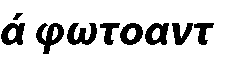 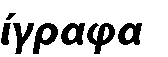 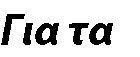 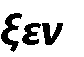 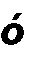 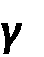 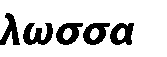 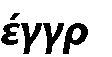 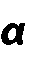 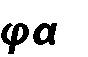 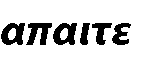 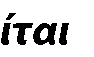 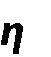 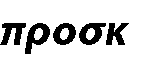 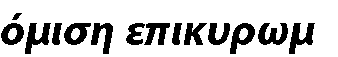 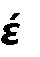 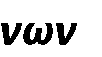 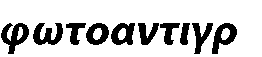 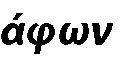 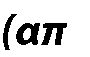 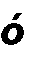 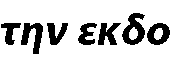 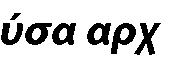 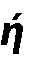 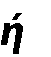 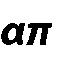 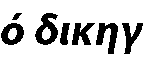 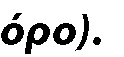 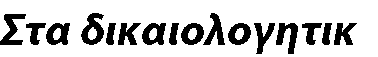 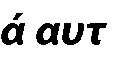 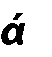 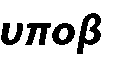 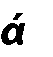 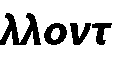 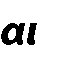 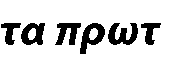 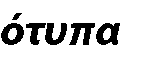 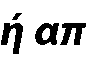 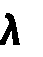 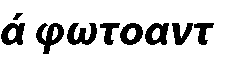 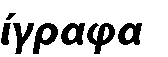 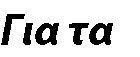 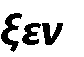 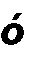 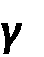 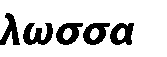 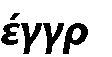 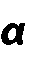 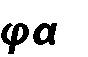 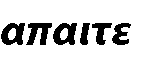 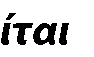 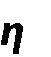 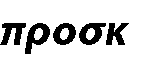 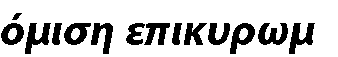 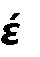 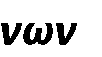 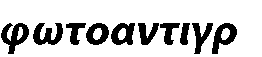 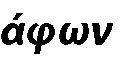 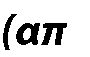 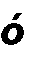 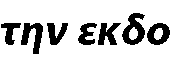 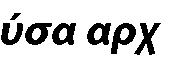 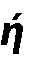 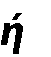 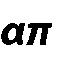 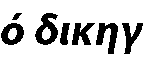 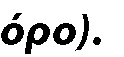 Ονοματεπώνυμο:Πατρώνυμο:Ημερομηνία γέννησης:Τόπος γέννησης:Πλήρης ταχυδρομική διεύθυνση:Διεύθυνση ηλεκτρονικού ταχυδρομείου: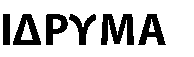 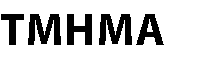 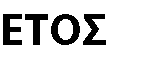 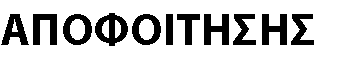 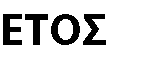 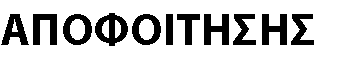 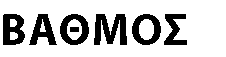 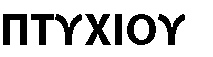 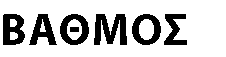 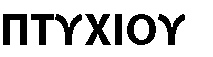 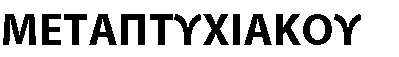 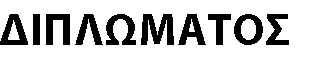 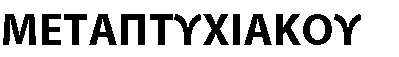 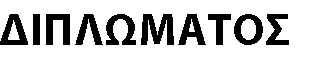 ΑΠΟΔΕΙΚΤΙΚΟ ΓΝΩΣΗΣ ΑΓΓΛΙΚΗΣ ΓΛΩΣΣΑΣΣΥΣΤΑΤΙΚΕΣ ΕΠΙΣΤΟΛΕΣΣυνημμένα υποβάλλονται δύο (2) συστατικές επιστολές από τους κάτωθι καθηγητές από αναγνωρισμένο ίδρυμα της ανώτατης εκπαίδευσης της ημεδαπής ή της αλλοδαπής:Α.Β.ΠΡΟΤΕΙΝΟΜΕΝΟΣ ΤΙΤΛΟΣ ΔΙΔΑΚΤΟΡΙΚΗΣ ΔΙΑΤΡΙΒΗΣΠΡΟΤΕΙΝΟΜΕΝΗ ΓΛΩΣΣΑ ΣΥΓΓΡΑΦΗΣ ΔΙΔΑΚΤΟΡΙΚΗΣ ΔΙΑΤΡΙΒΗΣΠΡΟΤΕΙΝΟΜΕΝΟΣ/Η ΕΠΙΒΛΕΠΩΝ/ΟΥΣΑΗμερομηνία:Υπογραφή: